番　　　号　年　月　日　株式会社ＪＴＢ御中　     所在地会社名代表者氏名　　　　　　  　印 　輸出等新規需要獲得事業に係る事業実施計画提案書　令和2年度において、輸出等新規需要獲得事業を実施したいので、関係書類を添えて提出します。記１　事業の目的２　事業の内容　　「輸出等新規需要獲得事業に係る事業実施計画書提案書」のとおり３　事業完了予定年月日　　令和３年３月15日(月)４　添付書類（１）定款（２）過去３年間の事業報告書（決算書含む）（３）令和２年度　事業計画書（４）事業がコロナウィルス感染拡大により影響を受けたことを証明する書類（令和２年１月から５月のいずれかの月の前年同月比減を示す書類）※輸出等新規需要獲得事業実施規程第３の２の事業に関しては、令和２年１月から公募終了までの間に締結した、原材料の3年以上の供給契約の書類を添付すること。　また、輸入原料代が分かる書類も添付すること。別添１事業実施計画提案書１．事業実施主体の概要　　Ⅰ　事業計画概要　注：複数の事業を行う際は、事業毎に作成すること。１．本事業で取り扱う加工食品の品目（商品名）及び国産農林水産物名　　　注１：本事業で輸出する加工食品の品目名と国産農林水産物名を記載すること。複数ある場合はすべて記載してください。２．主な輸出国又はインバウンド対象国名　□輸出　□インバウンド　⇐　該当するものに☑をいれてください。３．輸出等の新規需要獲得のための原料切替に伴う経費の一部負担に対する支援事業を選択した場合、国産農産物の原料供給契約についてご記載ください。①　契約生産者・生産者団体契約生産者（生産者と契約を締結する場合）②　契約生産者団体（生産者団体と契約を締結する場合） 注：契約する生産者団体が複数ある場合は、生産者団体ごとに記載すること。Ⅱ　事業別内訳注１：　備考欄には、別添２のフォーマットを使用し、積算基礎等を記載すること。　２：　事業の一部を他の者に委託する場合には、別添２に委託先と委託する事業の内容及びそれに要する経費を記載すること。受付NO事業名輸出等新規需要獲得事業事業担当者名及び連絡先団体名 団体名 団体名 団体名 事業担当者名及び連絡先氏名（ふりがな）氏名（ふりがな）氏名（ふりがな）氏名（ふりがな）事業担当者名及び連絡先所属（部署名等）所属（部署名等）所属（部署名等）所属（部署名等）事業担当者名及び連絡先役職　役職　役職　役職　事業担当者名及び連絡先所在地　所在地　所在地　所在地　事業担当者名及び連絡先電話番号ＦＡＸ事業担当者名及び連絡先E-mail　　　　　　　　　　　　　　URL　E-mail　　　　　　　　　　　　　　URL　E-mail　　　　　　　　　　　　　　URL　E-mail　　　　　　　　　　　　　　URL　経理担当者名及び連絡先氏名（ふりがな）氏名（ふりがな）氏名（ふりがな）氏名（ふりがな）経理担当者名及び連絡先所属（部署名等）所属（部署名等）所属（部署名等）所属（部署名等）経理担当者名及び連絡先役職役職役職役職経理担当者名及び連絡先電話番号ＦＡＸ経理担当者名及び連絡先E-mail                          URL　　E-mail                          URL　　E-mail                          URL　　E-mail                          URL　　団体概要(1) 事業実施主体の名称(2) 主たる事務所の所在地(3) 代表者の役職名及び氏名(4) 設立目的(5) 設立年月日及び事業年度(6) 主たる業務の内容過去の類似・関連事業の実績、実施内容等事業担当者の業績等※事業担当者全員の業績を事業担当者ごとに具体的に記載してください。（別紙可）事業統括者　ＪＴＢ　太郎（所属・役職）〇〇担当　　ＪＴＢ　花子（所属・役職）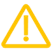 　事業ご担当者様全員の本事業に関連する今までの業績（プロフィール）をご記載ください。履歴書ではなくこの事業を実施するのに適任者とわかるようご記載いただければ幸いです。　　　　今年度、既に採択が決定及び実施している農林水産省の補助事業があれば、その事業名及び事業概要を記載してください。　過去３年以内における補助金等の交付決定取消の原因となる行為の有無及びその概要※該当する場合には、当該取消を受けた日を記載してください。本事業の実施計画について、下記から選択して実施します該当するものに☑をいれてください。　１　　輸出等の新規需要獲得向け食品・外食メニューの開発・施設整備等　　　　　　　　　　　　　　　　□　（１）国産原料を活用した加工食品・外食メニューの開発・ＰＲ等□　（２）新商品製造に必要な機械の改良・開発や製造設備の整備等□　２　　輸出等の新規需要獲得のための原料切替に伴う経費の一部負担に対する支援品目名（商品名）貿易統計品目番号品目（商品）に関するＨＳではじまる9桁商品の原料となる国産農林水産物名主な輸出国名又はインバウンド対象国名国名符号①②③④⑤国産農林水産物品目名契約件数件契約数量トン/年間トン生産者名品目名栽培面積（ｱｰﾙ）３年後（2023年）の栽培面積（ｱｰﾙ）地域名（例）〇〇市生産者団体名品目名１　事業概要【事業の目的】※事業の背景となる市場ニーズ、環境分析などを踏まえ目的を記載してください。【事業の内容】２　実施方法※別添資料に作成し添付してもよい。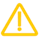 ・実施期間、方法、手順、スケジュールなど具体的に記載してください。・経費に計上してあるのに、事業内容や実施方法にはご記載がない場合が、多々みられますので、具体的な実施方法をご記載ください。例）・加工食品の具体的な内容、販促資材の作成（種類と内容）、商談会への出展（国内や海外における出展計画）、実証試験販売（海外におけるフェアセールの計画）など具体的な実施内容等・新商品の製造・貯蔵・販売用機械の改良または、新たに開発した機械の導入設置等、具体的な機械の種類、仕様、能力、方法について具体的な実施方法。３　実施体制  （事業実施体制を図示してください。また、連携又は委託を行う団体がある場合には、その名称、概要及び事務処理体系についても記載してください。）４　実施スケジュール  （主な内容が分かるように記載してください。）※事業内容毎、月別スケジュールをご記載ください。５　事業の成果目標（達成すべき成果）、波及効果５　事業の成果目標（達成すべき成果）、波及効果成果目標の具体的な内容※事業実施後、３ヶ月以内における目標とする。併せて、今後の目標も記載すること。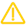 ※輸出される国及び、品目毎に列を増やして目標金額と目標量を記載してください。※目標の達成方法、持続性について等具体的な内容もご記載ください。輸出品目・対象国事業終了時事業終了から３か月後事業終了から１年後事業終了から２年後事業終了から３年後量（MT,KG,KL,L等）円量（MT,KG,KL,L等）円量（MT,KG,KL,L等）円量（MT,KG,KL,L等）円量（MT,KG,KL,L等）円輸出品目・対象国事業終了時事業終了から３か月後事業終了から１年後事業終了から２年後事業終了から３年後量（MT,KG,KL,L等）円量（MT,KG,KL,L等）円量（MT,KG,KL,L等）円量（MT,KG,KL,L等）円量（MT,KG,KL,L等）円輸出品目・対象国事業終了時事業終了から３か月後事業終了から１年後事業終了から２年後事業終了から３年後量（MT,KG,KL,L等）円量（MT,KG,KL,L等）円量（MT,KG,KL,L等）円量（MT,KG,KL,L等）円量（MT,KG,KL,L等）円輸出品目・対象国事業終了時事業終了から３か月後事業終了から１年後事業終了から２年後事業終了から３年後量（MT,KG,KL,L等）円量（MT,KG,KL,L等）円量（MT,KG,KL,L等）円量（MT,KG,KL,L等）円量（MT,KG,KL,L等）円６　事業成果・効果の検証方法事業内容事業費国庫補助金事業者負担事業者負担備考実施規程通りの事業内容を記載してください。税込み（A+B+C）税別（A）税別（B）事業費総額（A+B）に対する税（C）積算根拠を具体的に記載1　輸出等の新規需要獲得向け食品・外食メニューの開発・施設整備等（１）国産原料を活用した加工食品・外食メニューの開発・ＰＲ等または（２）新商品製造に必要な機械の改良・開発や製造設備の整備等　　　　円円円円別添２に記載してください。計